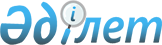 Түкүл, Ұзын-Бұлақ, Сартымбет ауылдарының көшелеріне атау беру туралыШығыс Қазақстан облысы Ұлан ауданы Айыртау ауылдық округі әкімінің 2012 жылғы 05 желтоқсандағы N 05 шешімі. Шығыс Қазақстан облысының Әділет департаментінде 2012 жылғы 28 желтоқсанда N 2788 тіркелді      РҚАО ескертпесі.

      Мәтінде авторлық орфография және пунктуация сақталған.       

Қазақстан Республикасының 2001 жылғы 23 қаңтардағы «Қазақстан Республикасындағы жергілікті мемлекеттік басқару және өзін-өзі басқару туралы» Заңының 35-бабының 2-тармағына, Қазақстан Республикасының 1993 жылғы 8 желтоқсандағы «Қазақстан Республикасының әкімшілік-аумақтық құрылысы туралы» Заңының 14-бабының 4)-тармақшасына сәйкес, Түкүл, Ұзын-Бұлақ, Сартымбет ауылдарының тұрғындарының пікірін ескере отырып, ШЕШЕМІН:



      1. Түкүл ауылындағы атаусыз көшесіне «Ақ бұлақ» атауы берілсін.



      2. Ұзын-Бұлақ ауылындағы атаусыз көшесіне «Ынтымақ» атауы берілсін.



      3. Сартымбет ауылындағы атаусыз көшесіне «Батхолла» атауы берілсін.



      4. Осы шешiмнiң орындалуын бақылау бас маман Н. Сеитпаковаға жүктелсiн.



      5. Осы шешім алғаш ресми жарияланғаннан кейін күнтізбелік он күн өткен соң қолданысқа енгізіледі.

       Округ әкімі                                С. Калелова
					© 2012. Қазақстан Республикасы Әділет министрлігінің «Қазақстан Республикасының Заңнама және құқықтық ақпарат институты» ШЖҚ РМК
				